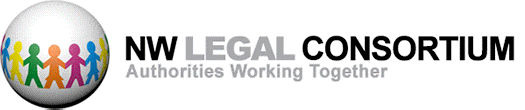 NWLC Annual Training Event Programme5th October 2021Princess Royal Suite, 4th Floor Princess Royal Stand, Aintree Racecourse, Ormskirk Rd, Aintree, Liverpool L9 5AS TimeEventSpeaker09:30 – 10:00Registration and Networking10:00 – 10:05Welcome AddressDavid McCullough, Chair 
NWLC Management Board10.05 – 10.25LawcareNick O’Neill,Director Oriel Chambers,Lawcare Champion 10.25 – 11.15Resilience for Recovery Dr Judith MohringConsultant Psychiatrist11.15 – 11.30The Work Of Our Nominated CharityPaul Bonnet, VolunteerNorth West Air Ambulance11.30 – 11.45Refreshments and Networking11.45 – 12.50Mindfulness For Everyday Living(To be followed by a Q and A session with both Judith and Russ)Russell Treasure, Director of Wellbeing,Fretus Group12:50 – 13:45Lunch and networking13:45 – 14:00NWLC AGMAll welcome14:00 – 15:05Workshop sessions 1Equality Case UpdatePhilip HarmanPartner, DAC BeachcroftAn update on the latest employment law cases, covering:Equality case law – including return to office working and vaccinations.Constructive unfair dismissal – what counts as a ‘final straw’?Whistleblowing - the rise of interim relief.Strategies For Dealing With Subject Access RequestsHelen Snow,Senior Associate, GeldardsDealing with subject access requests can be extremely labour intensive and time consuming for public sector organisations, particularly where the information encompassed within a request is on an large scale. Failing to deal adequately with a request will expose a data controller to liability, but providing more information that the requester is entitled to can also result in risk. In this workshop we will look at what information is within the scope of a subject access request, what are the obligations to provide that information and strategies for dealing with and responding to subject access requests, including utilising extensions of time, the ICO’s regulatory approach during the pandemic and manifestly unfounded and excessive requests.The Environmental Bill -  What do those in Local Government need to know?Simon Colvin, Partner, WeightmansSimon will deliver an update on the Environment Bill. He will look in detail at the role of the new Office for Environmental Protection and the new environmental review procedure, before providing insights into the new biodiversity net gain requirements. Simon has been working with IEMA and the Broadway Initiative in relation to the development of the Bill and can offer his thoughts and insights from that work.PFI Contracts: How To Maximise Value And Minimise RisksColin McConaghy, Partner and Judith Hopper, PartnerBevan Brittan will discuss the importance of contract management for PFIs in the context of contract expiry, deteriorating assets and other hot topics including Covid relief, insurance gain share disputes and refinancing opportunities. 15.05 – 15.25Refreshments and Networking15:25 – 16:30Workshop sessions 2Contract Management – The Legal PerspectiveHarald LoefflerPartner, DAC BeachcroftA lot of effort and cost is usually expended in negotiating and carefully drafting contracts. However, often the resulting carefully thought out documents are then filed away and only again consulted when things go wrong. This talk aims at setting out the lawyer’s perspective as to how contractual documents can most efficiently and effectively be used during the lifetime of the contract. It will look at:- practical issues from the contract drafting perspective- practical issues from the litigation perspective (what to do when things start to go wrong)- an overview of legal professional privilegeand is also aimed at lawyers who frequently interact with contract managers.Local Authority Involvement In CompaniesClare Hardy, Senior Associate,Rebecca Gilbert, Senior Associate, GeldardsThis workshop will explore the legal and practical issues that local authorities need to address when they are considering involvement in companies.  It will consider the impact that involvement in a company could have on the local authorities and on officers and members who have roles in both.  We will discuss how to manage roles in both effectively, whilst ensuring that the companies meet their objectives.  We will also look at the reasons why local authorities might wish to make use of companies and the different types of corporate structures available.Child Protection UpdateMarion Robinson, Principal Associate, WeightmansMarion will present an update on the latest hot topics in child care law giving practical insights into managing child protection cases.
Public Procurement & Regulatory Reform – What You Need To Know Fran Mussellwhite, Partner and Kyle Duggan, Associate, Bevan BrittanWill cover two topics relating to public procurement. First, they will outline what local authorities should be doing to prepare for the upcoming reforms to public procurement law, and secondly they will cover the lessons local authorities can learn from recent cases where authorities have found their procurements being scrutinised by the Courts.16:30Close